 Sata '17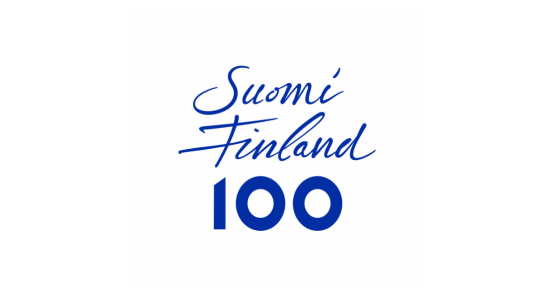 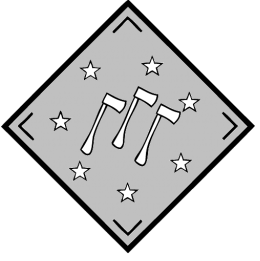 2. RetkikirjeKlapasten kevätretki Sata '17 3.-5.3.17 Lärkansissa (Ruuhijärventie 5, Espoo)MISSÄ? Retkeä vietetään Lärkansissa, Helsingfors Svenska Scouternin (HeSS) kämpällä, osoitteessa Ruuhijärventie 5, Espoo.MILLOIN?  3.-5.3.2017Sudenpennut ja Seikkailijat ovat retkellä lauantaista noin klo 14.00:sta sunnuntaihin klo 11.30 saakka. Tarpojat ja sitä vanhemmat ovat perjantaista klo 18.00  sunnuntaihin klo 11.30 saakka.MITEN SAAVUTAAN eli menokuljetuksista:
Perjantaina retkelle saapuvat tarpoajat ja sitä vanhemmat saapuvat omilla kyydeillä. Lauantaina retkelle saapuvat sudenpennut, seikkailijat, johtajat ja aikuiset lähtevät Klaukkalan kirkolta bussikyydillä klo 10.00. Ole paikalla viimeistään klo 9.30. 
Menomatkalla käydään pitkäaikaisosastolla, jossa supet ja seikkailijat esiintyvät. Menomatkalla pysähdytään myös luontokeskus Haltiassa, siellä syömme myös lounaan. Perillä retkikohteessa Sudenpennut ja Seikkailijat ovat noin klo 14.00.MITEN LÄHDETÄÄN eli paluukuljetuksistaBussikyyti lähtee kohti Klaukkalaa Lärkäsista sunnuntaina klo 11.30, ja bussi on Klaukkalassa noin klo 12.30. Kyytiin tulevat kaikki, paitsi ne ketkä ovat omalla autolla.Yöpyminen: Sudenpennut yöpyvät sisälläSeikkailijat ja sitä vanhemmat yöpyvät kaminalämmitteisissä teltoissa. Tarpojat ja sitä vanhemmat yöpyvät näillä näkymin sisällä pe - la yön.
Aikuiset yöpyvät joko kämpässä tai teltassa. Mukaan lähtevä isä, äiti tai muu aikuinen, huomioi tämä! Kiitos kun lähdet mukaan! Retkellämme tarvitaan avustavia käsi- ja jalkapareja, koska johtajat keskittyvät pääasiassa toiminnan tuottamiseen. Sinulta ei odoteta ennakkovalmisteluja, vaan katsotaan paikanpäällä kuka tekee mitäkin. Vanhempien rooli on avustaa johtajia rasteilla, toimia (supe)ryhmien saattajana, avustaa ruokailuissa, sekä tarpeen mukaan toimia valvovana silmänä.
Yöpyvät vanhemmat osallistuvat myös telttojen yövalvontaan.Huomaathan, että me kaikki aikuiset olemme retkellä kaikkia lapsia varten. Vaikka oma lapsi osallistuu retkelle, huolehdimme ja opastamme kaikkia lapsia tasapuolisesti.VARUSTELISTAKaikki tavarat on pakattava rinkkaan/reppuun niin, että jokainen jaksaa varmasti kantaa omat tavaransa! Muista nimikoida. Lapsi pakkaa (tarvittaessa avustettuna) itse tavaransa, jotta ne paikanpäällä itse löytää Seikkailijat, tarpojat ja samoajat:Partiohuivi (kaulaan)Seikkailijat: partiopaita menomatkalle päälleRinkka + sadesuojaMakuupussi ja -alusta 
(yöpyminen kamiinateltoissa!)Päiväreppu tai jumppapussiLämmin, ulkoiluun sopiva vaatetus Kumisaappaat tai muut vettä kestävät ja 
lyhyeen vaellukseen sopivat kengätVarakengätRiittävästi vaihtovaatteita,  sukkia ja hanskojaSadevaatteetTasku-/otsalamppu ja varaparistotSudenpennut: Partiohuivi  kaulaanSupepaita tai tummansininen/musta paita
menomatkalle päälleRinkka + sadesuojaMakuupussi (patjat löytyvät Lärkansista)Lämmin, ulkoiluun sopiva vaatetus Tarvittavat vaihtovaatteet (sukat,hanskat, lämmin paita yms)Sadevaatteet Hyvät kengät kävelemiseenMukaan tulevat aikuiset:Samat varusteet kuin sillä ikäkaudella
(sudenpennut, seikkailijat, tarpojat, 
samoajat) minkä ohjelmaan osallistutBussissa menomatkan tulevat:
partiopaita (jos on) tai tummansininen/
musta paitaMuuta:Kännykän voi ottaa mukaan omalla vastuulla. Ne kerätään pois yöksi noin klo 21.00, ja tarvittaessa muutenkin.Tervetuloa mukaan!Johanna "Jonttu" Piispa, retkenjohtajajohanna.piispa(a)gmail.comp 050 331 3092